Ficha n°37Cálculo mentalMi nombre es: __________________________________________________ Fecha: __________________________Instrucciones: Observa con mucha atención y sigue paso a paso las indicaciones para completar lo solicitado.ACTIVIDADES: EJERCICIOS DE CÁLCULO MENTAL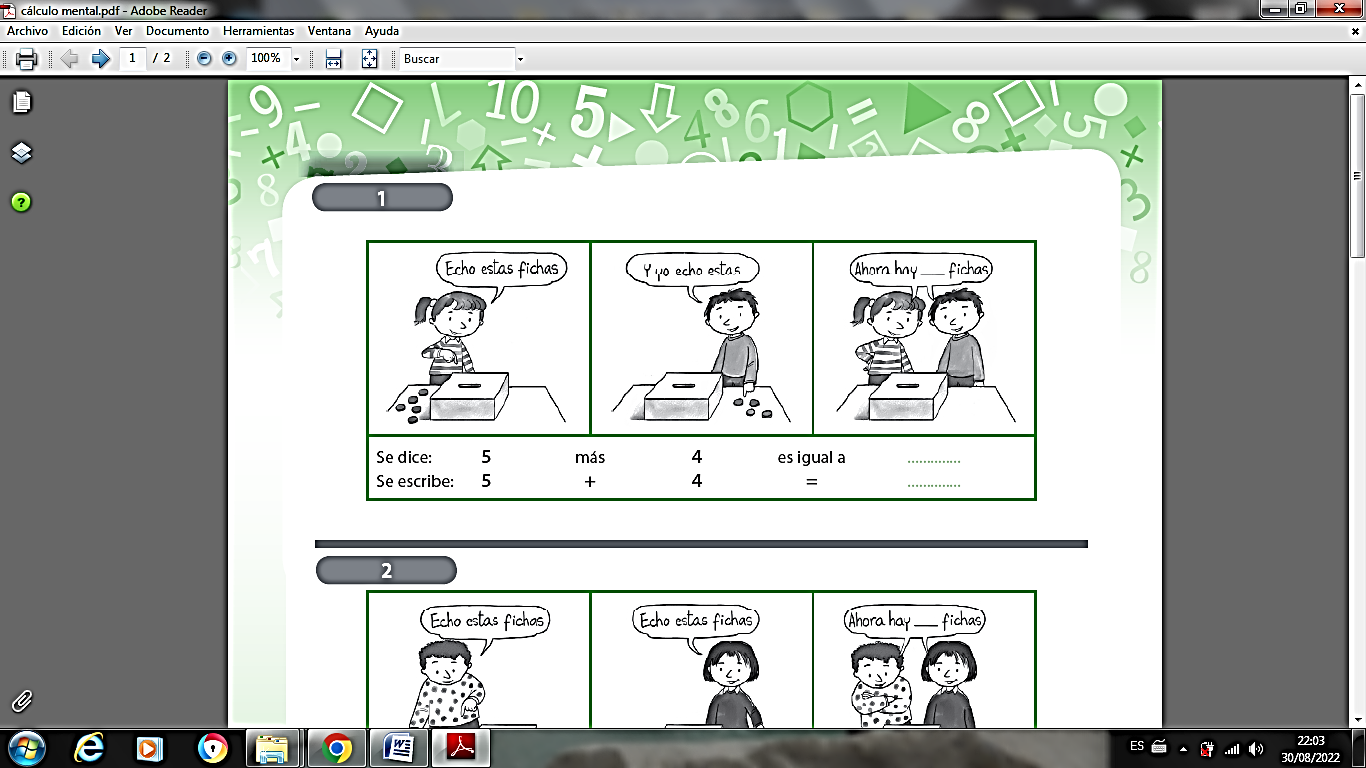 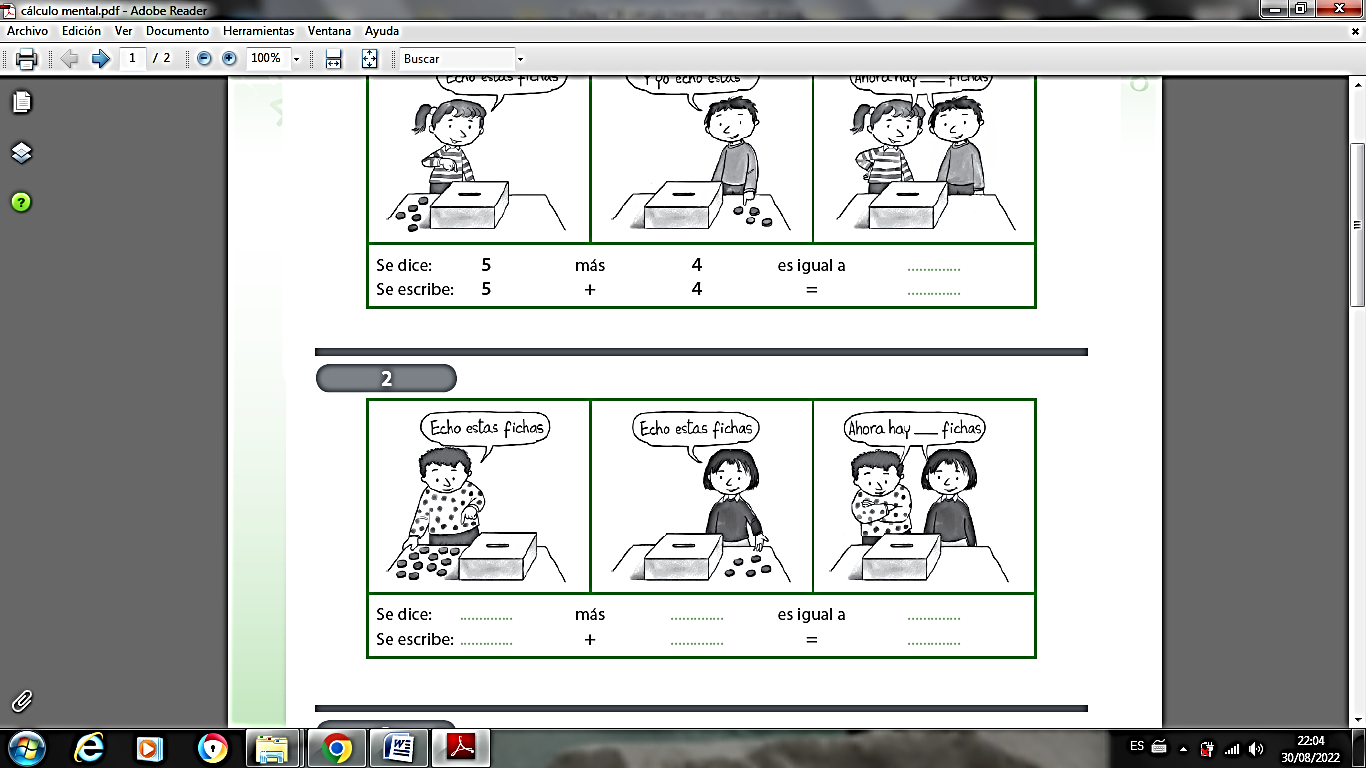 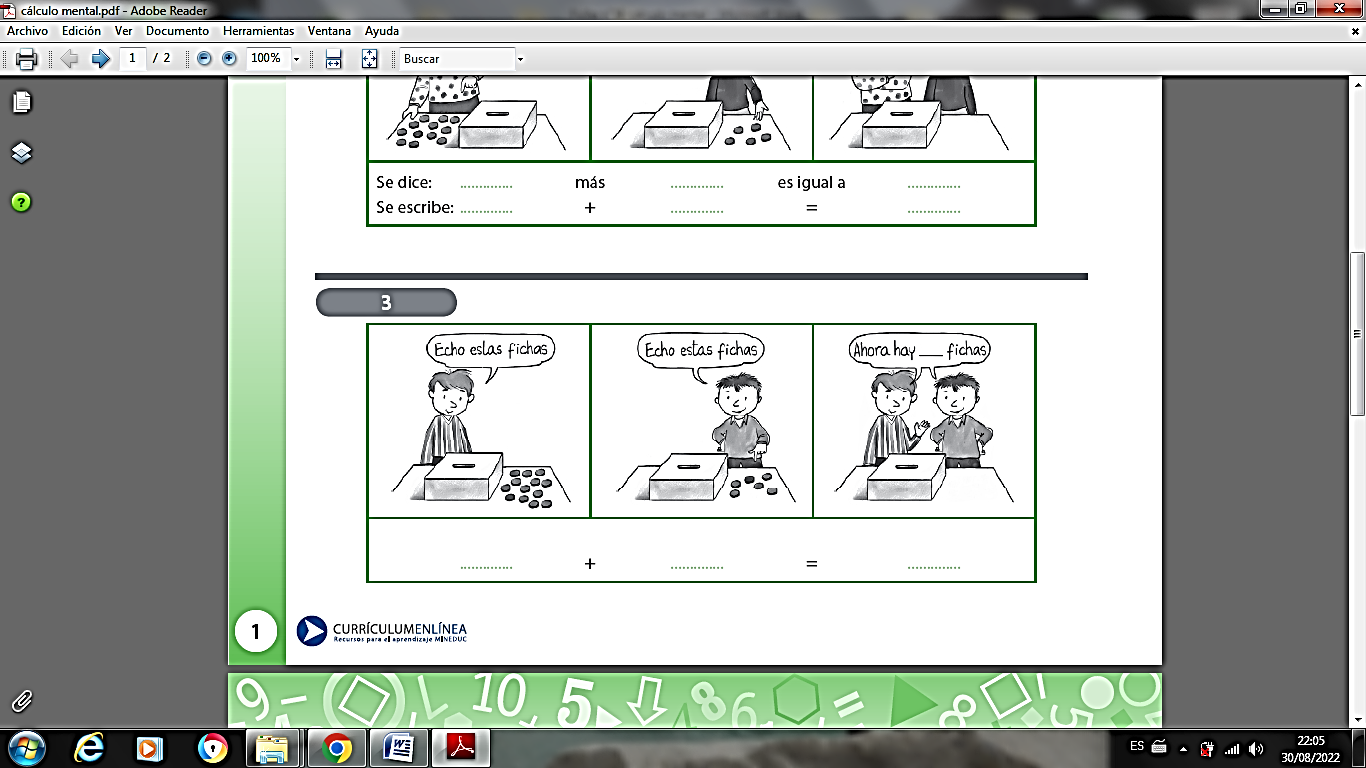 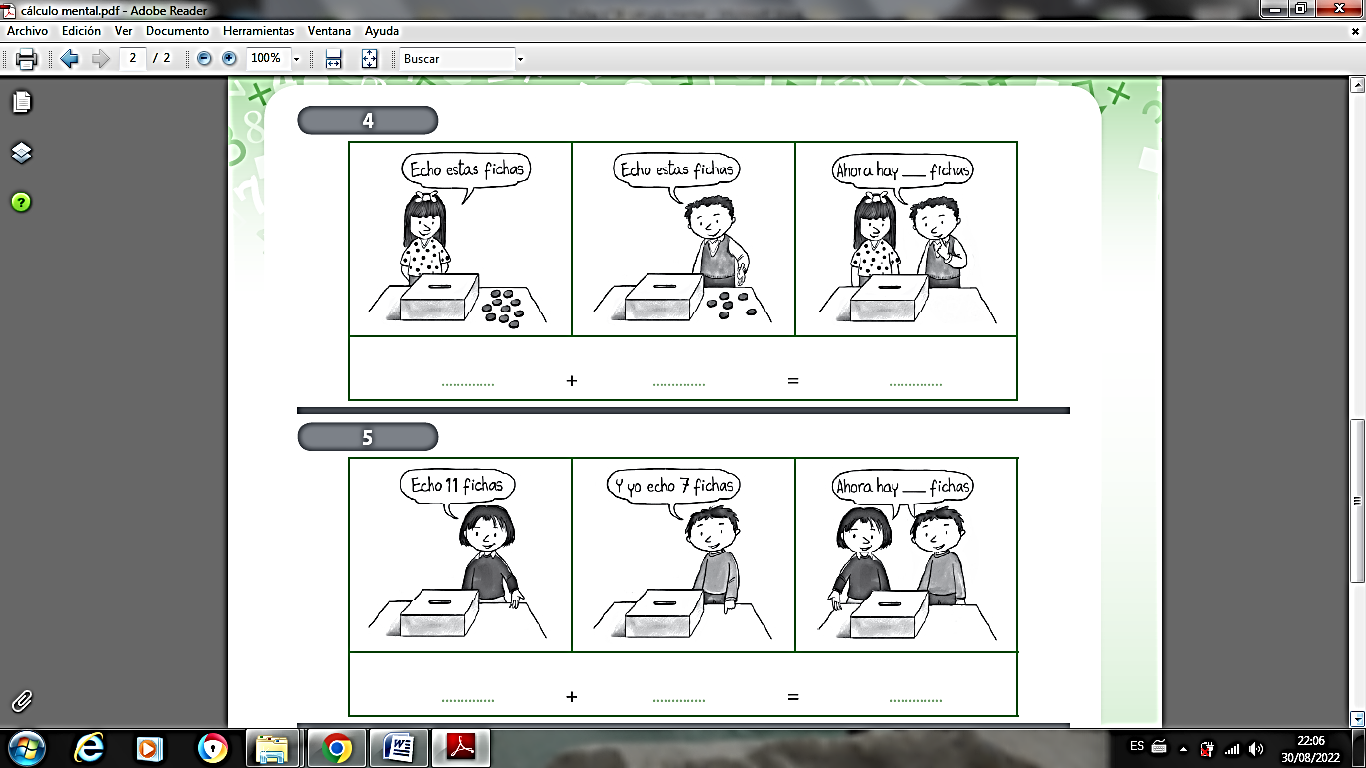 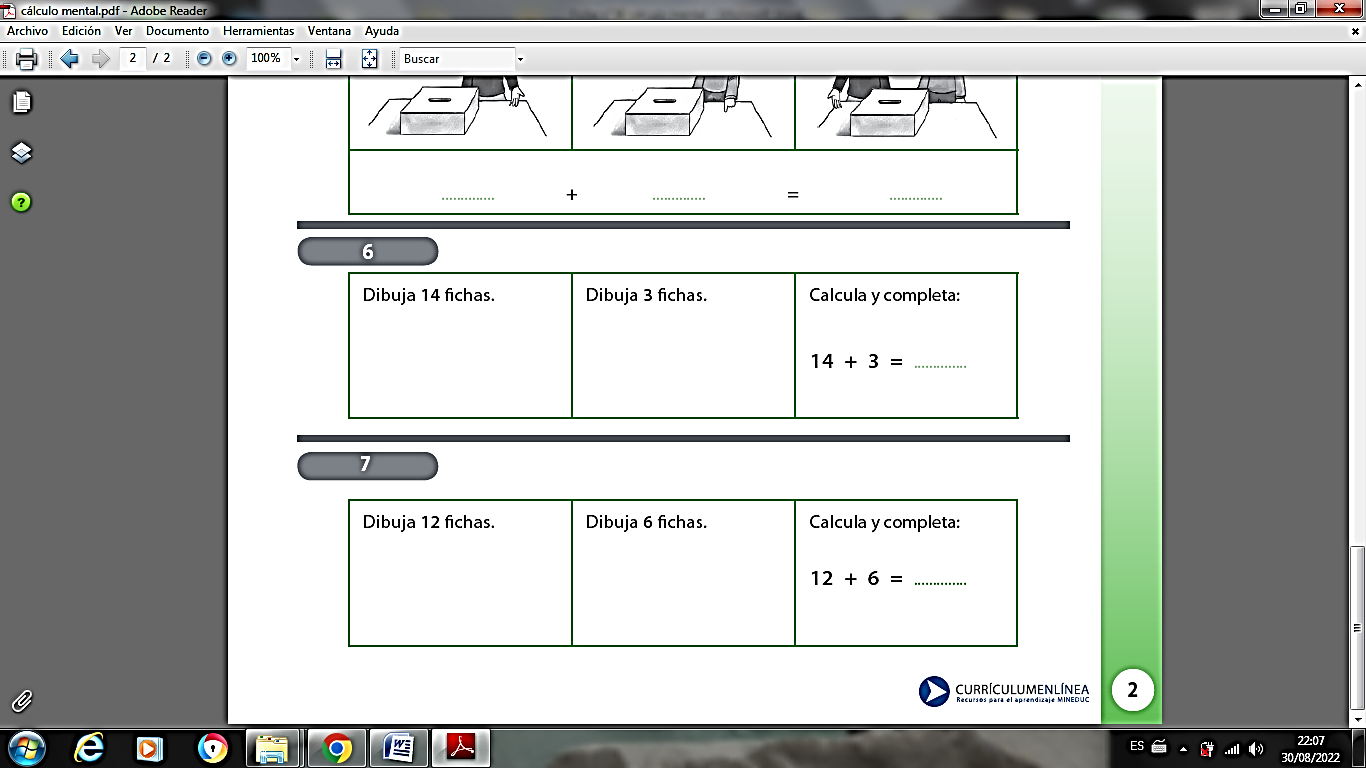 Completa las siguientes  tablas:Completa lo siguiente:4+0=________12+0=________35+0=________100+0=________45+0=________10+0=________5+0=________Resuelve el siguiente problema matemático:Juan compró 6 helados para él y sus amigos. Ariel, uno de los amigos de Juan trajo 6 helados más para compartir. ¿En total cuántos helados comieron entre todos ellos?Ejercicio:                                               Respuesta: Comieron __________ helados en total.-1+1+0615301211814631910838141418111071951913959012161611811010475